Администрация Дзержинского районаКрасноярского краяПОСТАНОВЛЕНИЕс. Дзержинское27.05.2019										№ 393-пО назначении публичных слушаний по проекту внесения изменений в Правила землепользования и застройки на территории Шеломковского сельсовета Дзержинского района Красноярского краяНа основании ст.  33 Градостроительного кодекса Российской Федерации, ст. 16, 28 Федерального закона от 06.10.2003 № 131-ФЗ «Об общих принципах организации местного самоуправления в Российской Федерации», Положения о публичных слушаниях в муниципальном образовании Дзержинский район, руководствуясь ст.19 Устава, ПОСТАНОВЛЯЮ:1. Назначить проведение публичных слушаний по проекту внесения изменений в Правила землепользования и застройки Шеломковского сельсовета Дзержинского района Красноярского края , утвержденные решением Шеломковского сельского  Совета депутатов от 01.03.2013 года  № 36-106Р, в части  внесения  изменения в  текстовую часть   территориальных   зон: : ст.21 «Ж1-1». Зона «Жилая усадебная застройка», .ст.23 Зона «Административно-деловая» (О1-1), ст.28 «Производственная-зона предприятий IV-V класса опасности» ( П1- 2), ст. 50 «Зона,  занятая объектами сельскохозяйственного назначения» (Сх2).2. Комиссии по подготовке проекта внесения изменений  в  Правила  землепользования   и застройки Шеломковского сельсовета Дзержинского района Красноярского края, действующей на основании постановления администрации Дзержинского района  от 23.11.2016 года  № 420-п:-провести публичные слушания по Проекту ;-24.06.2019  в 9.00  ч.  по адресу: с. Шеломкм , ул. Кирова д. 15 (сельсовет). -24.06.2019  в 11.00  ч.  по адресу: д. Макарово , ул. Центральная д.30 (сельский клуб). - 24.06.2019 в 13.00  ч. по адресу: д. Батов , ул. Кайтымская  д. 35 (сельский клуб ). -24.06.2019  в 15.00  ч. по адресу: д. Большая Степь , ул. Трактовая  д.4 (контора). -24.06.2019  в 17.00  ч.  по адресу: д. Канарай, ул. Школьная д.4 -1 (сельский клуб). 3. Комиссии в срок до 24.06.2019 года:-обеспечить опубликование информационного сообщения о проведении публичных слушаний;- осуществить подготовку информационного сообщения о дате, времени, месте проведения публичных слушаний;- организовать приём заявок на участие в публичных слушаниях;- при обращении заинтересованных лиц разъяснять порядок проведения публичных слушаний;- обеспечить рассмотрение на публичных слушаниях проекта изменения в правила землепользования и застройки Шеломковского сельсовета.- осуществить подготовку информационного сообщения о результатах публичных слушаний.4. Настоящее постановление опубликовать в газете «Дзержинец» и разместить на официальном сайте администрации Дзержинского района.5. Постановление вступает в силу в день, следующий за днем его официального опубликования.Временно исполняющийобязанности главыДзержинского района						В.Н. ДергуновИнформационное сообщениео проведении публичных слушаний по проекту внесения измененийв Правила землепользования и застройкиШеломковского сельсовета Дзержинского района Красноярского краяАдминистрация Дзержинского района сообщает о проведении публичных слушаний по проекту внесения изменений в Правила землепользования и застройки Шеломковского сельсовета  Дзержинского района, в части  внесения  изменения в  текстовую часть   территориальных   зон: ст.21 «Ж1-1». Зона «Жилая усадебная застройка», .ст.23 Зона «Административно-деловая» (О1-1), ст.28 «Производственная-зона предприятий IV-V класса опасности» ( П1- 2), ст. 50 «Зона,  занятая объектами сельскохозяйственного назначения» (Сх2).- с 27.05.2019 года по 24.06.2019.В рамках проводимых публичных слушаний открытые обсуждения проекта состоятся:-24.06.2019  в 9.00  ч.  по адресу: с. Шеломкм , ул. Кирова д. 15 (сельсовет). -24.06.2019  в 11.00  ч.  по адресу: д. Макарово , ул. Центральная д.30 ( сельский клуб ). -24.06.2019 в 13.00  ч. по адресу: д. Батов , ул. Кайтымская  д. 35 (сельский клуб ). -24.06.2019  в 15.00  ч. по адресу: д. Большая Степь , ул. Трактовая  д.4  ( контора). -24.06.2019  в 17.00  ч.  по адресу: д. Канарай, ул. Школьная д.4 -1 ( сельский клуб). С материалами по рассматриваемому проекту также можно будет ознакомиться во время проведения открытых обсуждений.Материалы по проекту внесения изменений в Правила землепользования и застройки Шеломковского сельсовета Дзержинского района размещены  на сайте  администрации Дзержинского района, в разделе «Градостроительство». Предполагаемый состав участников публичных слушаний: члены комиссии  по проекту внесения изменений в Правила землепользования и застройки Шеломковского сельсовета Дзержинского района, заинтересованные граждане и юридические лица ,жители Шеломковского сельсовета.Участники открытого обсуждения регистрируются, регистрация осуществляется при наличии гражданского паспорта. Начало регистрации за 30 минут до начала открытых обсуждений.Письменные предложения и замечания по проекту, вынесенному на публичные слушания, направляются в комиссию в период с момента опубликования информационного сообщения о проведении публичных слушаний, но не позднее, чем за десять дней до окончания публичных слушаний по адресу: с. Дзержинское ул.Ленина,15, каб.201.Предложения и замечания по проекту, вынесенному на публичные слушания, должны соответствовать предмету публичных слушаний.В индивидуальных, а также коллективных предложениях и замечаниях по проекту, вынесенному на публичные слушания, указываются фамилия, имя, отчество, дата рождения, адрес места жительства, контактный телефон (при наличии), личная подпись гражданина или граждан, внесших предложения и замечания, и дата подписания. В коллективных предложениях и замечаниях по проекту, вынесенному на публичные слушания, должны быть также указаны фамилия, имя, отчество, дата рождения, адрес места жительства, контактный телефон (при наличии) лица, которому гражданами поручено представлять данные предложения и замечания.Не включаются в протокол публичных слушаний предложения и замечания, не соответствующие требованиям, в том числе внесенные с нарушением установленных сроков, а также не относящиеся к предмету публичных слушаний.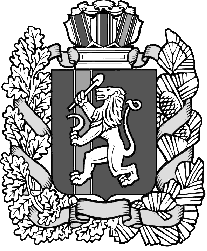 